Тема: Атмосферное давлениеЦель: дать знания об атмосферном давлении, показать зависимость атмосферного давления от высоты.Задачи:1. Продолжить формирование у учащихся понятия и знания свойств атмосферы на основе изучения атмосферного давления, его видов и величины.2. Рассмотреть закономерности и причины изменения давления, способах его измерения.3. Формирование умения работать с барометром-анероидом.4. Ознакомить с приемами решения задач по измерению давления.5. Продолжить формирование умений по решению проблемных ситуаций.Тип урока: изучение нового материалаОборудование: учебное пособие 6 кл., атласы, климатическая карта мира, барометр-анероид.Ход урокаI. Организационный этап урокаII. Проверка домашнего задания1. Как определить среднюю температуру суток, месяца, года?2. Как изменяется температура воздуха с изменением высоты, времени года и географической широты? Почему?3. Как вы думаете, при какой погоде – облачной или безоблачной – суточная амплитуда температуры бывает выше?III. Актуализация опорных знаний и умений учащихсяРебята, как вы думаете, воздух имеет вес?Опыт. Возьмем две колбы, одну нагреем, а другую нет. И взвесим их.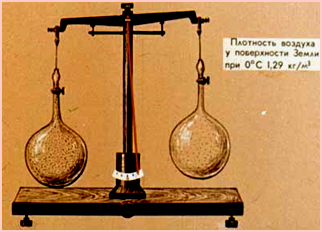 Вопрос: какая колба будет легче и почему? (рисунок показывается)Ответ: нагретая колба будет легче, потому что при нагревании воздух, находящийся в колбе, расширился, и часть его вышла из сосуда. Количество воздуха в колбе уменьшилось, и она стала легче.IV. Изучение нового материала Воздух, как и любое другое тело, имеет вес, а значит, давит на поверхность, находящуюся под ним. Столб воздуха давит на 1 см3 поверхности с такой же силой, как гиря массой 1 кг 33 г.Атмосферное давление – сила, с которой воздух давит на земную поверхность и находящиеся на ней предметы.Человек не чувствует то высокое давление, с которой воздух давит на него, т.к. оно уравновешивается тем давлением воздуха, который находится внутри организма.Масса воздуха на различных высотах неодинакова. Чем выше – тем значения атмосферного давления ниже.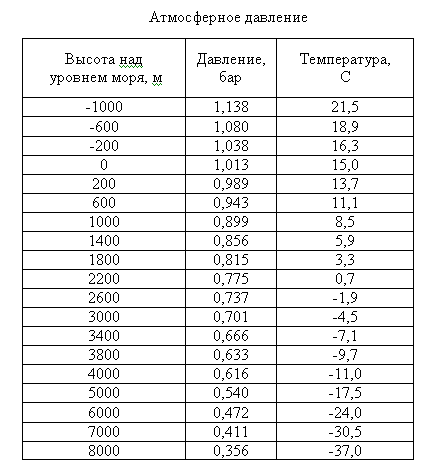 Рис. 1. Таблица изменения атмосферного давления и температуры воздуха с высотойПриборы для измерения атмосферного давленияСуществуют различные приборы для измерения атмосферного давления:1. Ртутные барометры2. Анероиды3. Гипсотермометры1.  2.  3*. 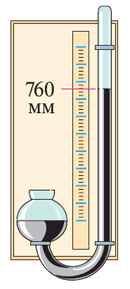 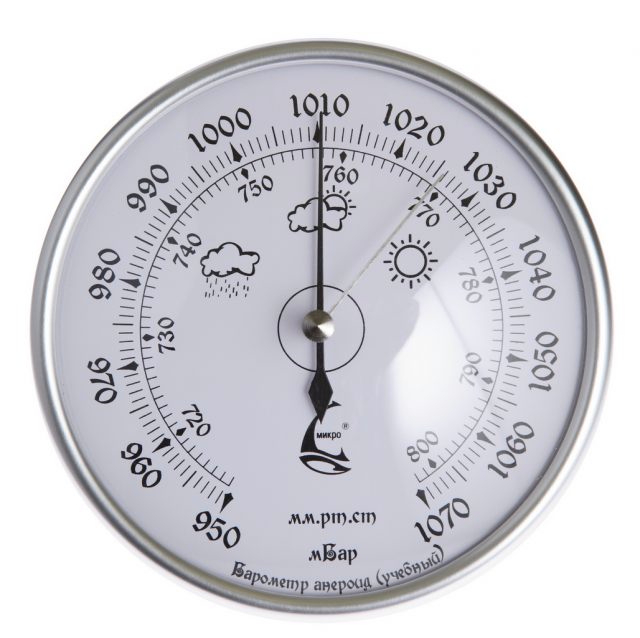 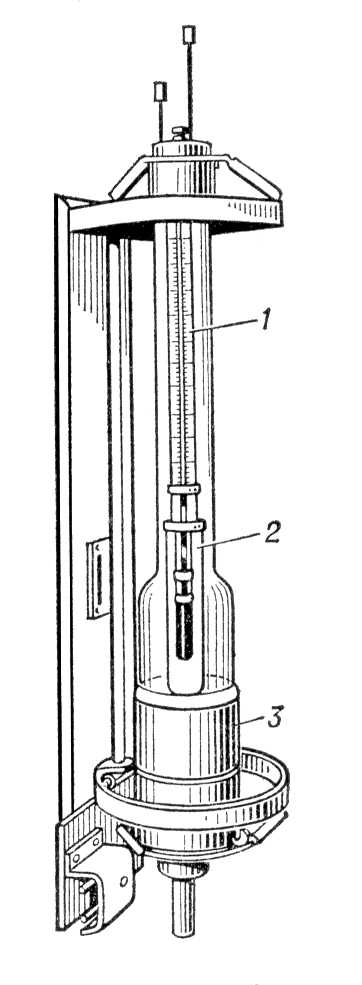 * Гипсометр, термобарометр, прибор для измерения атмосферного давления по температуре кипящей жидкости. Кипение жидкости наступает, когда упругость образующегося в ней пара достигает величины внешнего давления. Измерив температуру пара кипящей жидкости, по специальным таблицам находят величину атмосферного давления.Атмосферное давление по барометру измеряется в миллиметрах ртутного столба (мм рт. ст.).Нормальное атмосферное давление – давление 760 мм рт. ст. на широте 450 на уровне моря при температуре 00. Если высота ртути поднимается выше 760 мм рт. ст., то такое давление называют повышенным, и наоборот. Для каждой территории Земли есть свои показатели нормального атмосферного давления, ведь не все точки лежат на высоте 0 метров и на 45-й широте. Например, для Минска нормальное атмосферное давление – 755 - 765 мм.Изменение атмосферного давленияРассмотрите рис. 18 на стр 27. Почему давление в точке 4 самое низкое?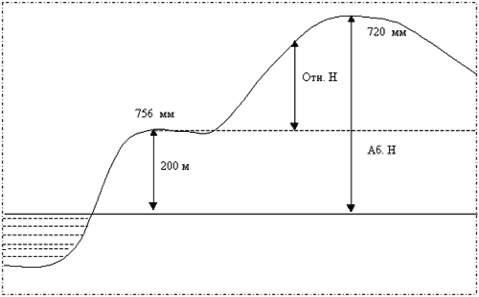 Столб воздуха в точке 4 самый маленький, значит, и давление на поверхность Земли  он будет оказывать наименьшее. Кроме того, с увеличением высоты плотность воздуха уменьшается , т.е молекул воздуха в 1 м3 становится меньше.Закономерности изменения атмосферного давления:1. При подъеме на каждые 10 м атмосферное давление уменьшается на 1 мм рт. ст.2. Давление теплого воздуха на земную поверхность меньше, чем холодного (т.к. холодный воздух тяжелее).Кроме того, значения атмосферного давления меняются в течение суток, времен года.V. Закрепление изученного материалаРешение задач (приложение 1)vi. Этап оценивания. РефлексияСегодня на уроке:
я узнал…
я научился…
я не понял…VII. Домашнее задание § 4Приложение 1Задача №6. Изучите рисунок и закончите предложения.Самое высокое атмосферное давление будет в точке  ______.Самое  низкое атмосферное давление будет в точке _______.Одинаковое атмосферное давление будет в точке _______ и _______.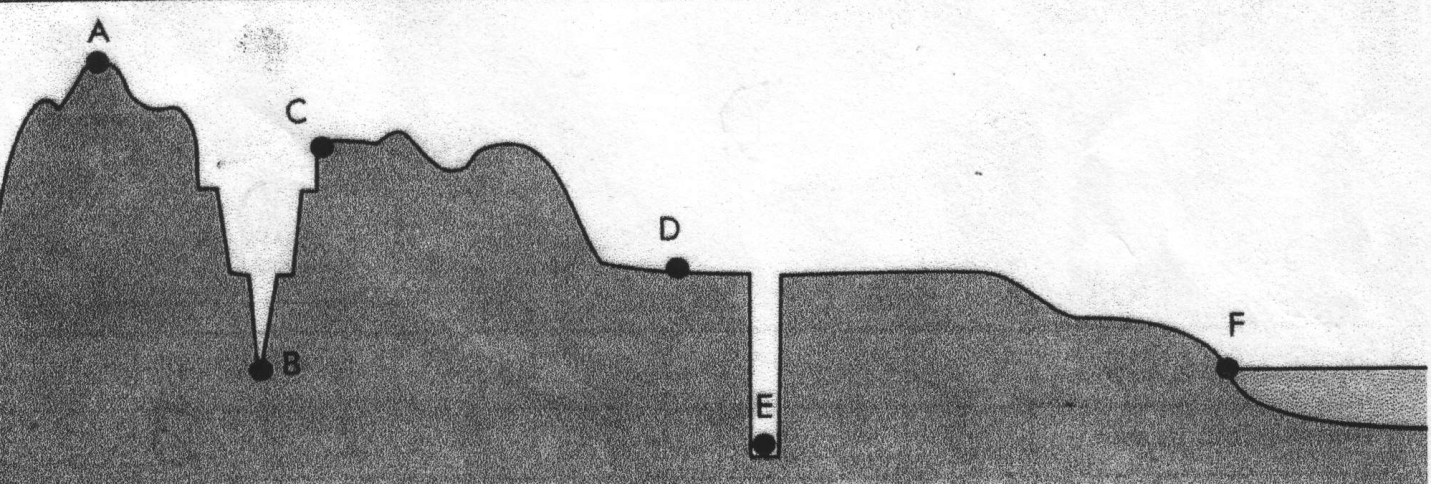 КРОССВОРДВОПРОСЫ:Главная  часть анероида.Сила, с которой воздух давит на земную поверхность.Походный барометр.Одна из причин изменения атмосферного давления.Давление 760 мм рт. ст.Единица измерения давления.Жидкий металл.Прибор для измерения высоты по атмосферному давлению.Задача №1.Посчитайте, с какой силой давит воздух на вашу ладонь, определив ее площадь?1 кг 33 г на 1 см²Задача №2.Определить высоту школы, если давление на 1-ом этаже составило -   мм  рт. ст. , а на 3-ем -        мм рт. ст.При подъеме на каждые 10м атмосферное давление уменьшается  на 1 мм рт. ст.Задача №3.Определите атмосферное давление на вершине горы высотой 2000м, если у подножия  давление 740ммм рт. стЗадача №4.Определить какое давление будет нормальным для нашей области, если ее средняя высота 200м над уровнем моря?1 вариантЗадача №5.Определить нормальное атмосферное давление в г. Астрахань, если ее  высота на 28 м ниже уровня океана.2 вариантБАРОМЕТР